Приказ Министерства здравоохранения РФ от 19 марта 2020 г. № 198н "О временном порядке организации работы медицинских организаций в целях реализации мер по профилактике и снижению рисков распространения новой коронавирусной инфекции COVID-19"20 марта 2020 В соответствии с Федеральным законом от 21.11.2011 № 323-ФЗ "Об основах охраны здоровья граждан в Российской Федерации" (Собрание законодательства Российской Федерации 2011, № 48, ст. 6724; 2019 № 52, ст. 7836) и пунктом 5.2.208 Положения о Министерстве здравоохранения Российской Федерации, утвержденного постановлением Правительства Российской Федерации от 19.06.2012 № 608 (Собрание законодательства Российской Федерации 2012, № 26, ст. 3526) и в целях борьбы с угрозой распространения новой коронавирусной инфекции COVID-19 приказываю:1. Создать:Федеральный дистанционный консультативный центр анестезиологии-реаниматологии для взрослых по вопросам диагностики и лечения новой коронавирусной инфекции COVID-19 и пневмоний (далее - ФДРКЦ для взрослых) на базе федерального государственного автономного образовательного учреждения высшего образования Первый Московский государственный медицинский университет имени И.М. Сеченова Министерства здравоохранения Российской Федерации (Сеченовский Университет);Федеральный дистанционный консультативный центр анестезиологии-реаниматологии для детей по вопросам диагностики и лечения новой коронавирусной инфекции COVID-19 и пневмоний (далее - ФДРКЦ для детей) на базе обособленного структурного подразделения - Российская детская клиническая больница федерального государственного автономного образовательного учреждения высшего образования "Российский национальный исследовательский медицинский университет имени Н.И. Пирогова" Министерства здравоохранения Российской Федерации;Федеральный дистанционный консультативный центр анестезиологии-реаниматологии для беременных по вопросам диагностики и лечения новой коронавирусной инфекции COVID-19 и пневмоний (далее - ФДРКЦ для беременных) на базе федерального государственного бюджетного учреждения "Национальный медицинский исследовательский центр акушерства, гинекологии и перинатологии имени академика В.И. Кулакова" Министерства здравоохранения Российской Федерации;резервный Федеральный дистанционный консультативный центр анестезиологии-реаниматологии по вопросам диагностики и лечения новой коронавирусной инфекции COVID-19 и пневмоний на базе федерального государственного бюджетного учреждения "Национальный медико-хирургический Центр имени Н.И. Пирогова" Министерства здравоохранения Российской Федерации.2. Определить единый номер колл-центра федеральных дистанционных реанимационных консультативных центров, указанных в пункте 1 настоящего приказа, - 8-800-200-46-46.3. Федеральному государственному бюджетному учреждению "Национальный медицинский исследовательский центр фтизиопульмонологии и инфекционных заболеваний" Министерства здравоохранения Российской Федерации:обеспечить проведение дистанционных семинаров для медицинских работников по особенностям клинического течения, диагностике и лечению новой коронавирусной инфекции COVID-19;обеспечить круглосуточную консультативную помощь органам исполнительной власти субъектов Российской Федерации в сфере охраны здоровья в случае выявления лиц с подозрением на новую коронавирусную инфекцию COVID-19;создать выездные мультидисциплинарные бригады в целях осуществления организационно-методической поддержки субъектов Российской Федерации по организации оказания медицинской помощи пациентам с новой коронавирусной инфекцией COVID-19.4. Федеральному государственному бюджетному учреждению "Центр стратегического планирования и управления медико-биологическими рисками здоровью" Министерства здравоохранения Российской Федерации осуществлять оперативный мониторинг заболеваемости внебольничными пневмониями и подозрениями на новую коронавирусную инфекцию COVID-19.5. Рекомендовать руководителям органов исполнительной власти субъектов Российской Федерации в сфере охраны здоровья:а) создать и организовать функционирование:дистанционных консультативных центров анестезиологии-реаниматологии для взрослых по вопросам диагностики и лечения новой коронавирусной инфекции COVID-19 и пневмоний (далее - ДРКЦ для взрослых) на базе дистанционных консультативных центров анестезиологии-реаниматологии, осуществляющих деятельность в соответствии с приказом Министерства здравоохранения Российской Федерации от 15.11.2012 № 919н "Об утверждении Порядка оказания медицинской помощи взрослому населению по профилю "анестезиология и реаниматология" (зарегистрирован Минюстом России 29.12.2012, регистрационный № 26512) с изменениями, внесенными приказом Минздрава России от 14.09.2018 № 625н (зарегистрирован Минюстом России 31.10.2018, регистрационный № 52591);дистанционных консультативных центров анестезиологии-реаниматологии для детей по вопросам диагностики и лечения новой коронавирусной инфекции COVID-19 и пневмоний (далее - ДРКЦ для детей) на базе центров анестезиологии и реанимации для детей, осуществляющих деятельность в соответствии с приказом Министерства здравоохранения Российской Федерации от 12.11.2012. № 909н "Об утверждении Порядка оказания медицинской помощи детям по профилю "анестезиология и реаниматология" (зарегистрирован Минюстом России 29.12.2012, регистрационный № 26514), с изменением, внесенным приказом Минздрава России от 09.07.2013 № 434н (зарегистрирован Минюстом России 02.08.2013, регистрационный № 29236);дистанционных консультативных центров анестезиологии-реаниматологии для беременных по вопросам диагностики и лечения новой коронавирусной инфекции COVID-19 и пневмоний (далее - ДРКЦ для беременных) на базе акушерских дистанционных консультативных центров с выездными анестезиолого-реанимационными акушерскими бригадами для оказания экстренной и неотложной медицинской помощи перинатального центра и родильного дома, осуществляющих деятельность в соответствии с приказом Министерства здравоохранения Российской Федерации от 1.11.2012 № 572н "Об утверждении Порядка оказания медицинской помощи по профилю "акушерство и гинекология (за исключением использования вспомогательных репродуктивных технологий)" (зарегистрирован Минюстом России 02.04.2013, регистрационный № 27960) с изменениями, внесенными приказами Минздрава России от 17.01.2014 № 25н (зарегистрирован Минюстом России 19.03.2014, регистрационный № 31644), от 11.06.2015 № 333н (зарегистрирован Минюстом России 10.07.2015, регистрационный № 37983), от 12.01.2016 № 5н (зарегистрирован Минюстом России 10.02.2016, регистрационный № 41053);б) организовать взаимодействие ДРКЦ для взрослых с ФДРКЦ и Федеральным государственным бюджетным учреждением "Национальный медицинский исследовательский центр фтизиопульмонологии и инфекционных заболеваний" Министерства здравоохранения Российской Федерации;обеспечить организацию проведения лабораторных исследований в целях установления возбудителя внебольничных пневмоний, а в случае невозможности установления возбудителя - обеспечить оперативное информирование Департамента организации экстренной медицинской помощи и управления рисками здоровью Минздрава России.6. Утвердить:порядок взаимодействия федеральных дистанционных консультативных центров анестезиологии-реаниматологии по вопросам диагностики и лечения новой коронавирусной инфекции COVID-19 и пневмоний с дистанционными консультативными центрами анестезиологии-реаниматологии в субъектах Российской Федерации по вопросам диагностики и лечения новой коронавирусной инфекции COVID-19 и пневмоний согласно приложению № 1;временный порядок организации оказания скорой, в том числе скорой специализированной, медицинской помощи в целях реализации мер по профилактике и снижению рисков распространения новой коронавирусной инфекции COVID-19 согласно приложению № 2;временный порядок организации работы медицинских организаций, оказывающих медицинскую помощь в амбулаторных условиях и условиях дневного стационара, в целях реализации мер по профилактике и снижению рисков распространения новой коронавирусной инфекции COVID-19 согласно приложению № 3;алгоритм действий медицинских работников, оказывающих медицинскую помощь в амбулаторных условиях, в том числе на дому, пациентам с острыми респираторными вирусными инфекциями согласно приложению № 4;основные принципы организации медицинской помощи пациентам с новой коронавирусной инфекцией COVID-19, в медицинских организациях и их структурных подразделениях, оказывающих медицинскую помощь в стационарных условиях согласно приложению № 5;алгоритм действий медицинских работников, оказывающих медицинскую помощь в стационарных условиях согласно приложению № 6;протокол мероприятий, проводимых медицинскими работниками, по недопущению внутрибольничного распространения новой коронавирусной инфекции COVID-19 в медицинской организации, оказывающей медицинскую помощь в стационарных условиях согласно приложению № 7.7. Настоящий приказ действует до 1 января 2021 года.Зарегистрировано в Минюсте РФ 19 марта 2020 г.Регистрационный № 57786Приложение № 1
к приказу Министерства здравоохранения
Российской Федерации
от 19 марта 2020 г. № 198нПорядок взаимодействия федеральных дистанционных консультативных центров анестезиологии-реаниматологии по вопросам диагностики и лечения новой коронавирусной инфекции COVID-19 и пневмоний с дистанционными консультативными центрами анестезиологии-реаниматологии в субъектах Российской Федерации по вопросам диагностики и лечения новой коронавирусной инфекции COVID-19 и пневмоний1. Настоящий Порядок определяет правила взаимодействия Федерального дистанционного консультативного центра анестезиологии-реаниматологии для взрослых по вопросам диагностики и лечения новой коронавирусной инфекции COVID-19 и пневмоний, Федерального дистанционного консультативного центра анестезиологии-реаниматологии для детей по вопросам диагностики и лечения новой коронавирусной инфекции COVID-19 и пневмоний, Федерального дистанционного консультативного центра анестезиологии-реаниматологии для беременных по вопросам диагностики и лечения новой коронавирусной инфекции COVID-19 и пневмоний, резервного Федерального дистанционного консультативного центра анестезиологии-реаниматологии по вопросам диагностики и лечения новой коронавирусной инфекции COVID-19 и пневмоний (далее - ФДРКЦ) с дистанционными консультативными центрами анестезиологии-реаниматологии по вопросам диагностики и лечения новой коронавирусной инфекции COVID-19 и пневмоний в субъектах Российской Федерации (далее - региональные центры) и при оказании медицинской помощи, включая проведение консультаций, с применением телемедицинских технологий (далее - ТМК) при новой коронавирусной инфекции COVID-19.2. Порядок разработан с целью оперативного получения работниками региональных центров консультаций по вопросам оказания медицинской помощи пациентам с новой коронавирусной инфекцией COVID-19 и (или) внебольничной пневмонией (далее - пациенты).3. Основные функции ФДРКЦ:оказание дистанционных консультаций с применением телемедицинских технологий в соответствии с Порядком организации и оказания медицинской помощи с применением телемедицинских технологий1 для передачи данных и информации о пациентах для оптимизации их диагностики и лечения, маршрутизации по запросам региональных центров;определение лиц (с указанием фамилии, имени, отчества (при наличии), должности, контактных данных), ответственных за организацию проведения ТМК, включая подготовку протокола консультации с применением телемедицинских технологий (рекомендуемый образец приведен в приложении к настоящему Порядку);техническое сопровождение ТМК;организация дежурств врачей-специалистов (врача-анестезиолога-реаниматолога, врача-инфекциониста, врача-акушера-гинеколога, врача-пульмонолога) ежедневно, в круглосуточном режиме;организация получения информации для осуществления ТМК (результатов лабораторных и инструментальных методов исследования (ультразвуковое исследование, рентгенологическое исследование, компьютерная и магнитно-резонансная томография) и параметров, отражающих состояние жизненно важных функций организма человека, в том числе данных пульсоксиметрии, аппаратов искусственной вентиляции легких, с указанием даты проведения обследований/4. Основные функции регионального центра:обеспечение проведения ежедневно, в круглосуточном режиме ТМК с врачами-специалистами ФДРКЦ, передачи данных и информации о пациентах, поступивших из медицинских организаций субъекта Российской Федерации, с целью получения рекомендаций по оптимизации диагностики и лечения, маршрутизации указанных пациентов;определение лиц (с указанием фамилии, имени, отчества (при наличии), должности, контактных данных), ответственных за организацию проведения ТМК, включая работу по передаче данных и информации о пациентах, техническое сопровождение ТМК;организация передачи информации для осуществления ТМК (результатов лабораторных и инструментальных исследований (ультразвуковое исследование, рентгенологическое исследование, компьютерная и магнитно-резонансная томография) и параметров, отражающих состояние жизненно важных функций организма человека, в том числе данных пульсоксиметрии, аппаратов искусственной вентиляции легких;организация дистанционного динамического наблюдения за пациентами, с учетом рекомендаций врача-специалиста ФДРКЦ;организация мониторинга наличия в медицинских организациях субъектов Российской Федерации пациентов и их динамического наблюдения; при прогрессировании заболевания - незамедлительная организация ТМК врача-специалиста ФДРКЦ.5. Для проведения ТМК пациентов региональные центры предоставляют в ФДКЦ следующие сведения:наименование и адрес медицинской организации субъекта Российской Федерации, направившей данные пациента для консультации в региональный центр; запрос на консультацию в ФДРКЦ;фамилия, имя, отчество (при наличии), должность врача-специалиста регионального центра, направившего запрос на консультацию в ФДРКЦ;фамилия, имя, отчество (при наличии), дата рождения, пол пациента;страховой номер индивидуального лицевого счета (далее - СНИЛС);номер полиса обязательного медицинского страхования (при наличии);цель консультации;анамнез жизни;анамнез заболевания пациента;эпидемиологический анамнез;перенесенные и хронические заболевания;объективные данные о состоянии пациента;диагноз основной;диагноз сопутствующий, осложнения;результаты лабораторных исследований пациента с указанием даты проведения исследований;результаты инструментальных исследований пациента с указанием даты проведения исследований;параметры, отражающие состояние жизненно важных функций организма человека, в том числе данных пульсоксиметрии, аппаратов искусственной вентиляции легких, с указанием даты проведения обследований;данные консультаций пациента врачами-специалистами медицинской организации субъекта Российской Федерации;проводимое лечение.6. ФДРКЦ информирует региональные центры о необходимости руководствоваться в работе информационными материалами по новой коронавирусной инфекции COVID-19, размещенными на официальном сайте Минздрава России в информационно-телекоммуникационной сети "Интернет" https://www.rosminzdrav.ru/ministry/covid19#r3, официальном сайте Роспотребнадзора в информационно-телекоммуникационной сети "Интернет" https://rospotrebnadzor.ru/region/korono_virus/punkt.php.Приложение к Порядку взаимодействия
федеральных дистанционных
консультативных центров анестезиологии
реаниматологии по вопросам диагностики
и лечения новой коронавирусной инфекции
COVID-19 и пневмоний с дистанционными
консультативными центрами
анестезиологии-реаниматологии
в субъектах Российской Федерации
по вопросам диагностики и лечения
новой коронавирусной инфекции
COVID-19 и пневмонийРекомендуемый образецПротокол консультации с применением телемедицинских технологий_______________________________________________ ___________ ______________  (фамилия, имя, отчество (при наличии),           (дата)     (подпись)   должность врача-специалиста ФДРКЦ)Приложение № 2
к приказу Министерства здравоохранения
Российской Федерации
от 19 марта 2020 г. № 198нВременный порядок организации оказания скорой, в том числе скорой специализированной, медицинской помощи в целях реализации мер по профилактике и снижению рисков распространения новой коронавирусной инфекции COVID-191. Руководителям органов исполнительной власти субъектов Российской Федерации в сфере охраны здоровья и руководителям медицинских организаций и их структурных подразделений, оказывающих скорую, в том числе скорую специализированную, медицинскую помощь (далее - медицинские организации, оказывающие скорую помощь):1.1. Обеспечить готовность медицинских организаций, оказывающих скорую помощь, к оперативному оказанию медицинской помощи пациентам с симптомами ОРВИ, отбору биологического материала пациентов для лабораторного исследования на наличие новой коронавирусной инфекции COVID-19.1.2. Утвердить схемы маршрутизации пациентов с ОРВИ и внебольничной пневмонией в медицинские организации, специально созданные для данного контингента пациентов, с назначением ответственных лиц, исключив возможность госпитализации указанных пациентов в терапевтические, пульмонологические отделения и отделения анестезиологии и реанимации иных медицинских организаций.1.3. Установить перечень общепрофильных выездных бригад скорой медицинской помощи, направляемых на вызов к пациентам с ОРВИ и внебольничной пневмонией (далее - специализированные выездные бригады скорой медицинской помощи), отбору биологического материала для лабораторных исследований на наличие новой коронавирусной инфекции COVID-19.1.4. Организовать работу медицинских организаций, оказывающих скорую помощь с приоритетом оказания ее пациентам с симптомами ОРВИ, в том числе лицам из групп риска (лица в возрасте старше 60 лет, а также лица, страдающие хроническими заболеваниями бронхолегочной, сердечно-сосудистой и эндокринной систем, беременные женщины).1.5. Организовать мониторинг вызовов скорой медицинской помощи к пациентам, указанным в пункте 1.4 настоящего Временного порядка.1.6. Обеспечить медицинские организации, оказывающие скорую помощь, средствами индивидуальной защиты (шапочка, противочумный (хирургический) халат, респиратор типа NIOSH-certified № 95, EU FFP2 или аналогичные).1.7. Организовать незамедлительное проведение противоэпидемических мероприятий при выявлении подозрения на заболевания новой коронавирусной инфекцией COVID-19.2. Руководителям медицинских организаций, оказывающих скорую медицинскую помощь, обеспечить:2.1. Наличие запаса необходимых расходных материалов для отбора проб для проведения лабораторных исследований на наличие новой коронавирусной инфекции COVID-19, дезинфекционных средств и средств индивидуальной защиты.2.2. Информирование медицинских работников по вопросам профилактики, диагностики и лечения новой коронавирусной инфекции COVID-19.2.3. Прием вызовов скорой медицинской помощи медицинскими работниками станции (отделения) скорой медицинской помощи по приему вызова скорой медицинской помощи осуществляется в соответствии с памяткой согласно приложению № 1 к настоящему Временному порядку.2.4. Выполнение Инструкции по соблюдению мер инфекционной безопасности для специализированных выездных бригад скорой медицинской помощи согласно приложению № 2 к настоящему Временному порядку.2.5. Передачу биологического материала пациентов (мазки из носо- и ротоглотки) при подозрении на новую коронавирусную инфекцию COVID-19 в лаборатории медицинских организаций, имеющих эпидемиологическое заключение на работу с III и IV группами патогенности.2.6. Указание медицинскими работниками в бланке направления на лабораторное исследование диагноза "пневмония" при направлении биологического материала пациентов с внебольничной пневмонией для диагностики новой коронавирусной инфекции COVID-19.2.7. Системную работу по информированию населения о рисках новой коронавирусной инфекции COVID-19, мерах индивидуальной профилактики, необходимости своевременного обращения за медицинской помощью при появлении первых симптомов ОРВИ.Приложение № 1
к Временному порядку
организации оказания скорой, в том числе
скорой специализированной,
медицинской помощи в целях реализации
мер по профилактике и снижению рисков
распространения новой коронавирусной
инфекции COVID-19, включая алгоритм
медицинской эвакуации при оказании
скорой, в том числе скорой
специализированной, медицинской
помощи пациентов с острыми
респираторными вирусными инфекциямиПамятка для медицинских работников станции (отделения) скорой медицинской помощи по приему вызова скорой медицинской помощи1. При приеме вызова скорой медицинской помощи медицинский работник станции (отделения) скорой медицинской помощи по приему вызовов скорой медицинской помощи и передаче их специализированным выездным бригадам скорой медицинской помощи уточняет у вызывающего абонента:1.1. находился ли данный пациент на территории Китайской Народной Республики, Республики Корея, Итальянской Республики, Исламской Республики Иран, Французской Республики, Федеративной Республики Германия, Королевства Испания, а также других стран (список размещается на официальном сайте Федеральной службы по надзору в сфере защиты прав потребителей и благополучия человека в информационно-телекоммуникационной сети "Интернет" https://rospotrebnadzor.ru/region/koronon_virus/epid.php), в которых зарегистрированы случаи новой коронавирусной инфекции COVID-19 в течение последних 14 дней до момента появления жалоб на повышение температуры тела в сочетании с другими симптомами ОРВИ;1.2. имел ли данный пациент контакты с лицами, находившимися в течение последнего месяца на территории Китайской Народной Республики, Республики Корея, Итальянской Республики, Исламской Республики Иран, Французской Республики, Федеративной Республики Германия, Королевства Испания, а также других стран, в которых зарегистрированы случаи новой коронавирусной инфекции COVID-19 в течение последних 14 дней до момента появления жалоб на повышение температуры тела в сочетании с другими симптомами ОРВИ.2. В случае положительного ответа на любой из перечисленных вопросов информация о поступлении такого вызова незамедлительно сообщается старшему врачу станции (отделения) скорой медицинской помощи или руководителю (заместителю руководителя) станции (отделения) скорой медицинской помощи для принятия решения о незамедлительном направлении на вызов специализированной выездной бригады скорой медицинской помощи.3. В случаях возникновения затруднений при принятии решения о дальнейшем оказании медицинской помощи этому пациенту медицинский работник станции (отделения) скорой медицинской помощи по приему вызовов скорой медицинской помощи незамедлительно сообщает старшему врачу станции (отделения) скорой медицинской помощи о поступлении такого вызова.Приложение № 2
к Временному порядку
организации оказания скорой, в том числе
скорой специализированной,
медицинской помощи в целях реализации
мер по профилактике и снижению рисков
распространения новой коронавирусной
инфекции COVID-19, включая алгоритм
медицинской эвакуации при оказании
скорой, в том числе скорой
специализированной, медицинской
помощи пациентов с острыми
респираторными вирусными инфекциямиИнструкция по соблюдению мер инфекционной безопасности для специализированных выездных бригад скорой медицинской помощи1. Медицинские работники специализированной выездной бригады скорой медицинской помощи, выполняющей вызов к пациенту с подозрением на новую коронавирусную инфекцию COVID-19, непосредственно перед выездом надевают средства индивидуальной защиты. Средства индивидуальной защиты меняются после каждого больного.2. Водитель специализированной выездной бригады скорой медицинской помощи также обеспечивается средствами индивидуальной защиты.3. В процессе медицинской эвакуации пациента с подозрением на новую коронавирусную инфекцию COVID-19 дезинфекция воздуха в салоне автомобиля скорой медицинской помощи обеспечивается бактерицидными облучателями и (или) другими устройствами для обеззараживания воздуха и (или) поверхностей.4. В случае загрязнения салона биологическим материалом от пациента с подозрением на новую коронавирусную инфекцию COVID-19 места загрязнения незамедлительно подвергают обеззараживанию.5. Водитель и медицинские работники специализированных выездных бригад скорой медицинской помощи обязаны продезинфицировать обувь, средства индивидуальной защиты рук в отведенных местах после передачи пациента в медицинскую организацию, оказывающую медицинскую помощь в стационарных условиях, специально созданную для данного контингента пациентов (далее -специальная медицинская организация).6. После завершения медицинской эвакуации пациента с подозрением на новую коронавирусную инфекцию COVID-19 в специальную медицинскую организацию автомобиль скорой медицинской помощи и предметы, использованные при медицинской эвакуации, обеззараживаются силами дезинфекторов на территории специальной медицинской организации на специально оборудованной площадке со стоком и ямой.7. При невозможности проведения дезинфекции салона автомобиля скорой медицинской помощи силами дезинфекторов на территории специальной медицинской организации дезинфекция проводится водителем и медицинскими работниками специализированной выездной бригады скорой медицинской помощи.8. Дезинфекции в салоне автомобиля скорой медицинской помощи подвергают все поверхности в салоне, в том числе поверхности медицинских изделий.9. Обработка поверхностей проводится способом протирания ветошью, смоченной дезинфицирующим раствором, или способом орошения путем распыления дезинфицирующего раствора.10. После экспозиции дезинфицирующий раствор смывают чистой водой, протирают сухой ветошью с последующим проветриванием до исчезновения запаха дезинфектанта.11. Средства индивидуальной защиты, использовавшиеся при оказании медицинской помощи, уборочную ветошь собирают в пакеты и сбрасывают в специальные контейнеры для отходов класса В на территории специальной медицинской организации.12. После проведения дезинфекции в салоне автомобиля скорой медицинской помощи при возвращении специализированной выездной бригады скорой медицинской помощи на станцию (подстанцию, отделение) скорой медицинской помощи проводится обеззараживание воздуха и поверхностей салона автомобиля скорой медицинской помощи бактерицидными облучателями и (или) другими устройствами для обеззараживания воздуха и (или) поверхностей в течение не менее 20 минут.13. Водитель и медицинские работники специализированной выездной бригады скорой медицинской помощи после выполнения вызова обязаны пройти санитарную обработку, включающую протирание открытых участков тела кожным антисептиком.Приложение № 3
к приказу Министерства здравоохранения
Российской Федерации
от 19 марта 2020 г. № 198нВременный порядок организации работы медицинских организаций, оказывающих медицинскую помощь в амбулаторных условиях и условиях дневного стационара, в целях реализации мер по профилактике и снижению рисков распространения новой коронавирусной инфекции COVID-191. Руководители органов исполнительной власти субъектов Российской Федерации в сфере охраны здоровья и руководители медицинских организаций и их структурных подразделений, оказывающих медицинскую помощь в амбулаторных условиях и условиях дневного стационара, (далее - медицинские организации):1.1. Обеспечивают готовность медицинских организаций к приему пациентов с симптомами острых респираторных вирусных инфекций (далее - ОРВИ) и оказанию им медицинской помощи, отбору биологического материала для исследований на наличие новой коронавирусной инфекции COVID-19.1.2. Принимают меры по выявлению пациентов с симптомами ОРВИ, в том числе из групп риска (лиц в возрасте старше 60 лет, а также лиц, страдающих хроническими заболеваниями бронхолегочной, сердечно-сосудистой и эндокринной систем, беременных женщин) и оказанию им медицинской помощи.1.3. Организуют работу медицинских организаций с приоритетом оказания пациентам с симптомами ОРВИ первичной медико-санитарной помощи на дому, с дополнительным привлечением медицинских работников.1.4. Обеспечивают прием через приемно-смотровые боксы и фильтр-боксы пациентов с симптомами ОРВИ, а также схемы дальнейшей маршрутизации пациентов в медицинские организации, оказывающие медицинскую помощь в стационарных условиях.1.5. Организуют мониторинг обращений пациентов с симптомами ОРВИ (средне-тяжелые и тяжелые формы), внебольничными пневмониями за медицинской помощью, вызовов скорой медицинской помощи, а также учёт количества госпитализированных и выбывших из стационара лиц, пациентов с ОРВИ и внебольничными пневмониями.1.6. Обеспечивают организацию оперативной связи для медицинских работников медицинских организаций, оказывающих медицинскую помощь в амбулаторных условиях и условиях дневного стационара, медицинских организаций, оказывающих медицинскую помощь в стационарных условиях, по вопросам оказания медицинской помощи пациентам с подозрением, либо подтвержденным диагнозом новой коронавирусной инфекции COVID-19, с профильными специалистами медицинских организаций второго и третьего уровня, профильными главными внештатными специалистами органов исполнительной власти субъектов Российской Федерации в сфере охраны здоровья.1.7. Обеспечивают медицинских работников, оказывающих медицинскую помощь в амбулаторных условиях, пульсоксиметрами.1.8. Организуют проведение противоэпидемических мероприятий при выявлении подозрения на новую коронавирусную инфекцию COVID-19.1.9. Обеспечивают возможность оформления листков нетрудоспособности без посещения медицинской организации лицам, прибывшим в Российскую Федерацию с территории стран, в которых зарегистрированы случаи новой коронавирусной инфекции COVID-19, а также проживающим совместно с ними лицам.1.10. Приостанавливают проведение профилактических медицинских осмотров и диспансеризации.1.11. Рассматривают возможность переноса сроков оказания медицинской помощи в плановой форме, в том числе, в условиях дневного стационара.2. Руководители медицинских организаций обеспечивают:2.1. Наличие запаса расходных материалов для отбора проб для проведения лабораторных исследований, дезинфекционных средств и медицинских изделий, включая средства индивидуальной защиты (шапочка, противочумный (хирургический) халат, респиратор типа NIOSH-certified № 95, EU FFP2 или аналогичные), пульсоксиметры.2.2. Информирование медицинских работников по вопросам профилактики, диагностики и лечения новой коронавирусной инфекции COVID-19, а также сбора эпидемиологического анамнеза.2.3. Госпитализацию пациентов с нетипичным течением ОРВИ и внебольничной пневмонией.2.4. Проведение противоэпидемических мероприятий при выявлении подозрения на новую коронавирусную инфекцию COVID-19.2.5. Обеспечивают прием через приемно-смотровые боксы и (или) фильтр-боксы пациентов с признаками ОРВИ, а также схемы дальнейшей маршрутизации пациентов в медицинские организации, оказывающие медицинскую помощь в стационарных условиях.2.6. Соблюдение температурного режима, режима проветривания, текущей дезинфекции в медицинской организации, использование работниками медицинской организации средств индивидуальной защиты.2.7. Проведение обеззараживания воздуха и поверхностей в помещениях с использованием бактерицидных облучателей и (или) других устройств для обеззараживания воздуха и (или) поверхностей.2.8. Контроль концентрации дезинфицирующих средств в рабочих растворах.2.9. Увеличение кратности дезинфекционных обработок помещений медицинских организаций.2.10. Передачу биологического материала от пациентов (мазки из носо- и ротоглотки) при подозрении на новую коронавирусную инфекцию COVID-19 в лаборатории медицинских организаций, имеющих эпидемиологическое заключение на работу с III и IV группами патогенности, с оформлением Акта приема-передачи.2.11. Указание медицинскими работниками в бланке направления на лабораторное исследование диагноза "пневмония" при направлении биологического материала пациентов с внебольничной пневмонией для диагностики новой коронавирусной инфекции COVID-19.2.12. Системную работу по информированию населения о рисках новой коронавирусной инфекции COVID-19, мерах индивидуальной профилактики, обращая особое внимание на необходимость своевременного обращения за медицинской помощью при появлении первых симптомов респираторных заболеваний.2.13. Оказание медицинской помощи пациентам с ОРВИ в амбулаторных условиях, преимущественно на дому.2.14. Актуализацию сведений о лицах в возрасте старше 60 лет, а также лицах, страдающих хроническими заболеваниями бронхолегочной, сердечно-сосудистой и эндокринной систем, беременных женщинах, проживающих на территории обслуживания медицинской организации.2.15. Возможность дистанционной выписки лекарственных препаратов, доставки их на дом.2.16. Медицинское наблюдение (ежедневная термометрия, опрос гражданина медицинским работником, в том числе по телефону, на предмет наличия симптомов ОРВИ) граждан, вернувшихся из стран, в которых зарегистрированы случаи новой коронавирусной инфекции COVID-19, на период не менее 14 календарных дней с момента их возвращения, а также проживающих совместно с ними лиц. Передача сводной статистической информации о результатах медицинского наблюдения в территориальное управление Роспотребнадзора.При появлении подозрения на заболевание новой коронавирусной инфекцией COVID-19, обеспечить их немедленную изоляцию и госпитализацию в специально созданные для данного контингента пациентов медицинские организации, оказывающие медицинскую помощь в стационарных условиях.2.17. Обеспечивают возможность оформления листков нетрудоспособности без посещения медицинской организации лицам, прибывшим в Российскую Федерацию из стран, в которых зарегистрированы случаи заболевания новой коронавирусной инфекцией COVID-19, а также проживающим совместно с ними лицам.Приложение № 4
к приказу Министерства здравоохранения
Российской Федерации
от 19 марта 2020 г. № 198нАлгоритм действий медицинских работников, оказывающих медицинскую помощь в амбулаторных условиях, в том числе на дому, пациентам с острыми респираторными вирусными инфекциямиПриложение № 5
к приказу Министерства здравоохранения
Российской Федерации
от 19 марта 2020 г. № 198нОсновные принципы организации медицинской помощи пациентам с новой коронавирусной инфекцией COVID-19, в медицинских организациях и их структурных подразделениях, оказывающих медицинскую помощь в стационарных условиях1. Руководителям органов исполнительной власти субъектов Российской Федерации в сфере охраны здоровья:1.1. Провести корректировку схем перепрофилирования медицинских организаций для госпитализации пациентов, предусмотрев создание условий их изолированного пребывания в стационарных условиях, специально созданных для пациентов.1.2. Утвердить схемы маршрутизации пациентов с симптомами ОРВИ и внебольничной пневмонией в медицинские организации, осуществляющие медицинскую помощь в стационарных условиях (далее - медицинские организации), определенные для данного контингента пациентов, с назначением ответственных лиц, исключив возможность госпитализации указанных пациентов в терапевтические, пульмонологические отделения и отделения анестезиологии и реанимации иных медицинских организаций.1.3. Предусмотреть организацию отдельного приема через приемно-смотровые боксы и (или) фильтр-боксы пациентов с симптомами ОРВИ и внебольничной пневмонии.1.4. Обеспечить готовность медицинских организаций к приему пациентов и оказанию медицинской помощи им в стационарных условиях, отбору биологического материала для исследований.1.5. Ввести ограничительный режим посещений в отделениях медицинских организаций.1.6. Организовать лабораторное исследование биологического материала пациентов с симптомами ОРВИ и внебольничной пневмонии для исследования на наличие новой коронавирусной инфекции COVID-19.1.7. Организовать учёт количества госпитализированных и выписанных пациентов с симптомами ОРВИ и внебольничными пневмониями.1.8. Обеспечить взаимодействие с региональными консультативными центрами анестезиологии-реаниматологии, привлечение врачей-эпидемиологов, главных внештатных специалистов по терапии, пульмонологии, инфекционным болезням, анестезиологии и реаниматологии к оперативному получению медицинскими работниками медицинских организаций консультаций по вопросам эпидемиологической безопасности, оказания медицинской помощи и дифференциальной диагностики пневмоний.1.9. Обеспечить оснащение приемных отделений медицинских организаций пульсоксиметрами, реанимационных отделений - аппаратами искусственной вентиляции легких.1.10. Во взаимодействии с территориальными управлениями Федеральной службы по надзору в сфере защиты прав потребителей и благополучия человека обеспечить неукоснительное соблюдение мер экстренной профилактики заражения медицинских работников, принимающих участие в оказании медицинской помощи пациентов с симптомами ОРВИ, внебольничными пневмониями.2. Руководителям медицинских организаций обеспечить:2.1. Наличие запаса необходимых расходных материалов для отбора биологического материала для проведения лабораторных исследований, дезинфекционных средств и средств индивидуальной защиты (шапочка, противочумный (хирургический) халат, респиратор типа NIOSH-certified № 95, EU FFP2 или аналогичные), обеспечение медицинскими изделиями, в том числе пульсоксиметрами, аппаратами искусственной вентиляции легких.2.2. Информирование медицинских работников по вопросам профилактики, диагностики и лечения новой коронавирусной инфекции COVID-19, а также сбора эпидемиологического анамнеза.2.3. Госпитализацию пациентов с нетипичным течением ОРВИ, внебольничной пневмонией.2.4. Проведение противоэпидемических мероприятий при выявлении подозрения на инфекционное заболевание, вызванное коронавирусом штамма COVID-19, в соответствии с требованиями Федеральной службы по надзору в сфере защиты прав потребителей и благополучия человека.2.5. Обеспечивают прием через приемно-смотровые боксы и (или) фильтр-боксы пациентов с признаками ОРВИ, внебольничных пневмоний и дальнейшую маршрутизацию пациентов в медицинской организации.2.6. Обеспечить разделение работников медицинской организации на лиц, контактировавших с пациентами с симптомами ОРВИ, внебольничной пневмонией, и лиц неконтактировавших, исключив возможность их пересечения.2.7. Соблюдение температурного режима, режима проветривания, текущей дезинфекции в медицинской организации, использование работниками медицинской организации средств индивидуальной защиты.2.8. Проведение обеззараживания воздуха и поверхностей в помещениях с использованием бактерицидных облучателей и (или) других устройств для обеззараживания воздуха и (или) поверхностей.2.9. Контроль концентрации дезинфицирующих средств в рабочих растворах.2.10. Увеличение кратности дезинфекционных обработок помещений медицинских организаций.2.11. Передачу биологического материала от пациентов (мазки из носо- и ротоглотки) при подозрении на новую коронавирусную инфекцию COVID-19 в лаборатории медицинских организаций, имеющих эпидемиологическое заключение на работу с III и IV группами патогенности, с оформлением Акта приема-передачи.2.12. Указание медицинскими работниками в бланке направления на лабораторное исследование диагноза "пневмония" при направлении биологического материала пациентов с внебольничной пневмонией для диагностики новой коронавирусной инфекции COVID-19.2.13. Информирование населения о рисках распространения новой коронавирусной инфекции COVID-19, мерах индивидуальной профилактики, обращая особое внимание на необходимость своевременного обращения за медицинской помощью при появлении первых симптомов ОРВИ.2.14. Рассмотреть возможность переноса сроков оказания медицинской помощи в плановой форме.Приложение № 6
к приказу Министерства здравоохранения
Российской Федерации
от 19 марта 2020 г. № 198нАлгоритм действий медицинских работников, оказывающих медицинскую помощь в стационарных условиях2Приложение № 7
к приказу Министерства здравоохранения
Российской Федерации
от 19 марта 2020 г. № 198нПротокол мероприятий, проводимых медицинскими работниками, по недопущению внутрибольничного распространения новой коронавирусной инфекции COVID-19 в медицинской организации, оказывающей медицинскую помощь в стационарных условиях3При поступлении в приемное отделение медицинской организации, оказывающей медицинскую помощь в стационарных условиях (далее - стационаре) пациента с клиническими проявлениями острого респираторного вирусного заболевания с характерными для новой коронавирусной инфекции COVID-19 симптомами, данными эпидемиологического анамнеза (заболевание возникло в течение 14 дней после прибытия из стран, в которых зарегистрированы случаи новой коронавирусной инфекции COVID-19) (далее - пациент) медицинские работники проводят первичные противоэпидемические мероприятия, а именно:1. Медицинский работник, не выходя из помещения, в котором выявлен пациент, с использованием имеющихся средств связи извещает руководителя медицинской организации о выявленном пациенте и его состоянии для решения вопроса о его изоляции по месту его выявления (бокс приемного отделения) до его госпитализации в специализированный инфекционный стационар.2. Медицинский работник должен использовать средства индивидуальной защиты (шапочка, противочумный (хирургический) халат, респиратор типа NIOSH-certified № 95, EU FFP2 или аналогичные), предварительно обработав руки и открытые части тела дезинфицирующими средствами.3. Медицинские работники, выявившие пациента с клиническими проявлениями острого респираторного вирусного заболевания с характерными для новой коронавирусной инфекции COVID-19 симптомами, должны осуществлять наблюдение пациента до приезда и передачи его специализированной выездной бригаде скорой медицинской помощи.4. После медицинской эвакуации пациента медицинский работник, выявивший пациента, снимает средства индивидуальной защиты, помещает их в бачок с дезинфицирующим раствором, обрабатывает дезинфицирующим раствором обувь и руки, полностью переодевается в запасной комплект одежды. Открытые части тела обрабатываются кожным антисептиком. Рот и горло прополаскивают 70% этиловым спиртом, в нос и в глаза закапывают 2% раствор борной кислоты.5. Руководитель медицинской организации, в которой был выявлен пациент, обеспечивает сбор биологического материала (мазок из носо- и ротоглотки) у всех медицинских работников и лиц, находившихся с ним в контакте, и направляет их для проведения соответствующего лабораторного исследования.6. В целях обеззараживания воздуха в приемном отделении проводится дезинфекция дезинфицирующими средствами, применяются бактерицидный облучатель или другое устройство для обеззараживания воздуха и (или) поверхностей для дезинфекции воздушной среды помещения. Количество необходимых облучателей рассчитывается в соответствии с инструкцией их применения на кубатуру площади, на которой они будут установлены.7. В случае подтверждения диагноза новой коронавирусной инфекции COVID-19 в стационаре необходимо выявить лиц, имевших контакт с пациентом, среди:находившихся в данном учреждении;переведенных или направленных (на консультацию, стационарное лечение) в другие медицинские организации, и выписанных;медицинских и иных работников (гардероб, регистратура, диагностические, смотровые кабинеты);посетителей медицинской организации, а также посетителей покинувших медицинскую организацию к моменту выявления пациента;лиц по месту жительства пациента, работы, учебы.За лицами, контактными с пациентом, устанавливает медицинское наблюдение.8. Медицинские отходы, в том числе биологические выделения пациентов (мокрота, моча, кал и др.), утилизируются в соответствии с санитарно-эпидемиологическими требованиями к обращению с медицинскими отходами и относятся к отходам класса В.------------------------------1 Приказ Министерства здравоохранения Российской Федерации от 30.11.2017 № 965н "Об утверждении порядка организации и оказания медицинской помощи с применением телемедицинских технологий" (зарегистрирован Министерством юстиции Российской Федерации 9 января 2018 г., регистрационный № 49577).2 Данный алгоритм не распространяется на медицинские организации, осуществляющие медицинскую помощь в стационарных условиях, определенные для пациентов с подозрением на заболевание новой коронавирусной инфекцией COVID-19.3 Данный алгоритм не распространяется на медицинские организации, осуществляющие медицинскую помощь в стационарных условиях, определенные для пациентов с подозрением на заболевание новой коронавирусной инфекцией COVID-19.Обзор документаМинздрав решил создать Федеральные дистанционные консультативные центры анестезиологии-реаниматологии для взрослых, детей и беременных женщин по вопросам диагностики и лечения новой коронавирусной инфекции COVID-19 и пневмонии. Определен единый номер колл-центра для них. Регионам поручено создать аналогичные центры.Определены правила взаимодействия федеральных и региональных центров. Прописан временный порядок работы амбулаторий, организации скорой, в т. ч. скорой специализированной, медпомощи в целях реализации мер по профилактике и снижению рисков распространения коронавируса.Закреплен алгоритм действий медработников, оказывающих медпомощь в амбулаторных условиях, в т. ч. на дому, пациентам с ОРВИ.Перечислены основные принципы организации в стационарах медпомощи пациентам с коронавирусом. Прописан алгоритм действий медработников.Приказ действует до 1 января 2021 г.Для просмотра актуального текста документа и получения полной информации о вступлении в силу, изменениях и порядке применения документа, воспользуйтесь поиском в Интернет-версии системы ГАРАНТ: Начало формыМинистр М.А. Мурашко 1. Номер запроса о проведении телемедицинской консультации 2. Цель телемедицинской консультации 3. Наименование регионального центра 4. фамилия, имя, отчество (при наличии), должность врача-специалиста регионального центра, направившего запрос на телемедицинскую консультацию в ФДРКЦ 5. фамилия, имя, отчество (при наличии) пациента 6. Дата рождения пациента 7. Пол пациента 8. СНИЛС 9. Номер полиса обязательного медицинского страхования (при наличии) 10. Анамнез жизни пациента 11. Анамнез заболевания пациента 12. Эпидемиологический анамнез 13. Перенесенные и хронические заболевания 14. Объективные данные о состоянии пациента 15. Диагноз основной 16. Диагноз сопутствующий, осложнения 17. Результаты лабораторных исследований пациента с указанием даты проведения исследований 18. Результаты инструментальных исследований пациента с указанием даты проведения исследований 19. Параметры, отражающие состояние жизненно важных функций организма человека, в том числе данные пульсоксиметрии, аппаратов искусственной вентиляции легких, с указанием даты проведения обследований 20. Данные консультаций пациента врачами-специалистами медицинской организации субъекта Российской Федерации 21. Проводимое лечение 22. Заключение по результатам телемедицинской консультации 23. Рекомендации по лекарственной терапии 24. Рекомендации по респираторной поддержке 25. Другие рекомендации 26. Результаты динамического наблюдения за пациентом 27. Информация о выполнении в регионе рекомендаций ФДРКЦ (при повторной ТМК) № группы Типовые случаи Критерии оценки категории пациентов и тактика ведения Критерии оценки категории пациентов и тактика ведения № группы Типовые случаи Есть симптомы ОРВИ Нет симптомов ОРВИ I Пациент Вернулся в течение последних 14 дней из стран, в которых зарегистрированы случаи новой коронавирусной инфекции COVID-19 Лёгкое течение: - изоляция на дому на 14 дней - взятие биоматериала (мазок из носа- и ротоглотки) (в 1,3,11 день обращения) по Cito! - контроль результатов мазка через день после забора - назначение лечения - оформление листка нетрудоспособности на 14 дней (при появлении симптоматики на 1-14-й день изоляции оформление нового листка нетрудоспособности с 15-го дня на весь период заболевания) Тактика: - взятие биоматериала (мазок из носа- и ротоглотки) (в 1-й день мазок берётся в аэропорту или ином транспортном узле, на 11 день обращения врачом поликлиники) (у тех, кто прибыл из стран, в которых зарегистрированы случаи заболевания новой коронавирусной инфекцией COVID-19) - выдача листка нетрудоспособности на 14 дней - изоляция на дому на 14 дней     Врач обязан проинформировать пациента о нижеследующем: - При посещении пациента пациенту даются разъяснения о том, что он обязан находиться дома и ему запрещается покидать его. - В случае появления симптомов ОРВИ или других заболеваний пациент вызывает врача на дом. Тяжёлое течение: - при выраженной интоксикации - декомпенсации по основному заболеванию - при - при температуре тела >38 С - госпитализация специализированной выездной бригадой скорой медицинской помощи 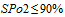 II Контактный Был контакт с вернувшимся с территории, где зарегистрированы случаи новой коронавирусной инфекции (вернувшийся с респираторными симптомами. Без подтверждённой коронавирусной инфекции.) Лёгкое течение: - изоляция на дому на 14 дней - взятие биоматериала (мазок из носа- и ротоглотки) (в 1,3,11 день обращения) - контроль результатов мазка через день - назначение лечения - оформление листка нетрудоспособности на 14 дней     Тяжёлое течение - декомпенсации по основному заболеванию - при - при температуре тела >38,5 С - при выраженной интоксикации - госпитализация специализированной выездной бригадой скорой медицинской помощи Тактика: - выдача листка нетрудоспособности на 14 дней - изоляция на дому на 14 дней Врач обязан проинформировать пациента о нижеследующем: - При посещении пациенту даются разъяснения о том, что он обязан находиться дома и ему запрещается покидать его. - В случае появления симптомов ОРВИ или других заболеваний пациент вызывает врача на дом. III Группа риска - лица старше 60 лет; - лица от 25 до 60 лет, при наличие хронических заболеваний бронхолёгочной, сердечно-сосудистой, эндокринной системы - беременные женщины Лёгкое течение: - взятие биоматериала (мазок из носа- и ротоглотки) (в 1,11 день обращения) - лечение на дому - назначение лечения - оформление листка нетрудоспособности на 14 дней     Тяжёлое течение - декомпенсации по основному заболеванию - при - при температуре тела >38,5 С - при выраженной интоксикации - госпитализация специализированной выездной бригадой скорой медицинской помощи Врач обязан проинформировать пациента о нижеследующем: - В случае необходимости посещения поликлиники, в том числе при появлении симптомов ОРВИ или других заболеваний, пациент вызывает врача на дом. "Неконтактный" пациент (не входит в группу I, II, III) - лечение на дому или в стационаре - назначение лечения - оформление листка нетрудоспособности на 14 дней - по решению врача взятие биоматериала (мазок из носа- и ротоглотки на 1-й день обращения) Активный патронаж выездными бригадами скорой медицинской помощи к пациентам, прибьшшим из стран, в которых зарегистрированы случаи новой коронавирусной инфекции COVID-19 Тактика: - изоляция на дому на 14 дней - взятие биоматериала (мазок из носа- и ротоглотки) (1 день) - контроль взятия мазка через 1 день - назначения лечения - выдача листка нетрудоспособности на 14 дней Тактика: - изоляция на дому на 14 дней - выдача листка нетрудоспособности на 14 дней     Врач обязан проинформировать пациента о нижеследующем: - При посещении пациенту даются разъяснения о том, что он обязан находиться дома и ему запрещается покидать его. - В случае появления симптомов ОРВИ или других заболеваний пациент вызывает врача на дом. № п/п Мероприятия Исполнитель Срок исполнения 1 Изолировать пациента по месту выявления, прекратить прием пациентов, закрыть кабинет, окна и двери Врач, выявивший пациента Немедленно 2 Врачу, среднему медицинскому работнику надеть средства индивидуальной защиты (медицинскую маску, халат одноразовый, шапочку, перчатки, бахилы), а также предложить пациенту надеть медицинскую маску Врач, средний медицинский персонал, выявивший пациента Немедленно 3 Включить бактерицидный облучатель или другое устройство для обеззараживания воздуха и (или) поверхностей для дезинфекции воздушной среды помещения Врач, средний медицинский работник, выявивший пациента Немедленно 4 Информировать о выявлении пациента в соответствии с утвержденной руководителем медицинской организации схемой оповещения Врач, средний медицинский работник, выявивший пациента В кратчайшие сроки 5 Уточнить клинико-эпидемиологические данные: - конкретное место пребывания (страна, провинция, город) - сроки пребывания - дату прибытия - дату начала заболевания - клинические симптомы - обязательна отметка в медицинской документации о факте пребывания за пределами территории Российской Федерации Врач, средний медицинский работник, выявивший пациента При выявлении пациента 6 Оказать пациенту медицинскую помощь Врач, выявивший пациента При необходимости 7 Информировать орган исполнительной власти субъекта Российской Федерации в сфере охраны здоровья о выявленном пациенте Главный врач Немедленно 8 Прекратить сообщения между кабинетами и этажами медицинской организации Главный врач Главная медицинская сестра Немедленно 9 Выставить посты у кабинета, в котором выявлен пациент, у входа в медицинскую организацию и на этажах здания. Организовать передаточный пункт на этаже, на котором выявлен пациент, для передачи необходимого имущества, лекарственных препаратов и медицинских изделий Главный врач Главная медицинская сестра Немедленно 10 Запретить вынос вещей из кабинета. Запретить передачу историй болезни в стационар до проведения заключительной дезинфекции Главный врач Главная медицинская сестра При выявлении больного 11 Обеспечить госпитализацию пациента в инфекционное отделение медицинской организации, вызвав специализированную выездную бригаду скорой медицинской помощи. Обеспечить вручение пациенту постановления о применении в отношении него ограничительных мер Главный врач Главная медицинская сестра При выявлении пациента 12 Составить списки контактных лиц, отдельно пациентов, отдельно работников медицинской организации, с указанием: - фамилии, имени, отчества, - места жительства, работы (учебы), - степень контакта с пациентом (где, когда), - номера телефонов, - даты, времени в формате (час, минута), - подписи лица, составившего список Главный врач Главная медицинская сестра Врач-эпидемиолог При выявлении пациента 13 Вызвать сотрудников центра дезинфекции для проведения заключительной дезинфекции помещений Главный врач Главная медицинская сестра Врач-эпидемиолог При выявлении пациента 14 Обеспечить проведение экстренной профилактики медицинских работников, контактировавших с пациентом Заместитель главного врача по лечебной работе Главная медицинская сестра Врач-эпидемиолог По показаниям 15 На время карантина проводить ежедневный осмотр и опрос контактных среди медицинских работников. Сведения регулярно предоставлять в территориальное управление Роспотребнадзора Главная медицинская сестра Врач-эпидемиолог В течение 14 дней 